Roseland School District 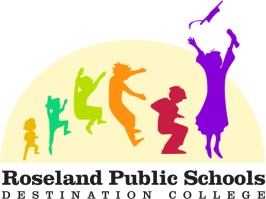 A Handbook for Writers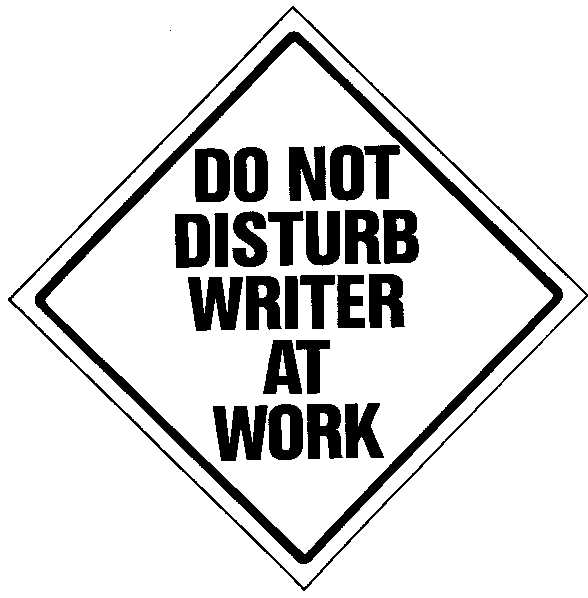 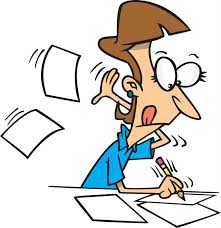 Student Name: ____________________________TABLE OF CONTENTS Adjectives for Describing People…………………………………………………….2Strong and Precise Action Verbs……………………………………………………...6Transitional Words and Phrases…………………………………………………….....8Comma Rules………………………………………………………………………...11Generic Editing/Revision Checklist………………………………………………….13Egregious Errors List………………………………………………………………...146+1 Traits of Good Writing Explanations…………………………………………...15PAARC- Evaluating your Sources…………………………………………………..17Documentation………………………………………………………………………18PlagiarismCitingQuotationsMLA Guidelines, Format, and Citation……………………………………………..19General GuidelinesBasic RulesCitation ExamplesSample Works CitedSample HeaderAdjectives for Describing PeoplePersonality Traitsaable absent-mindedabusive activeadaptableadventurous affirmative afraid aggressivealertambitiousangryannoyedanonymous anxiousapatheticappreciatedappropriate arrogantasleep assertiveathleticattractive available average awake aware awful b badbad-temperedbashful beautiful bestbiasedbig bitterblessedblonde blue bold boringbrief brightbrilliant broad brunette brutal bubbly c calculatingcalmcapablecarefreecarefulcarelesscatatonicchaoticcharming chattycheap  cheekycheerfulchicchildishchildlikechilly classic classycleanclear-headedcleverclosedcluelessclumsycoarsecockeyed coldcold-blooded committedcommon compact complex complicatedconceitedconfusedconscientiousconscious conservativeconsiderateconsistentcontorted conversational coolcooperativecorny correctcourageouscowardlycrazycreativecrisp criticalcrossculturedcuriouscurt cuted dangerous daringdark dead deadly deaf deardeceitfuldecentdedicateddeliberate delicate dementeddependentdepresseddesperatedestructive determineddetestabledevilish direct dirtydiscreetdisgustingdisobedientdisorganizeddistinctive divine doggeddogmaticdomesticdownrightdreadful drunken dry dull dumbe eagereasy-goingebullienteducatedelegantembarrassedemotional emphatic energeticenlightenedenterprisingenthusiasticenviousevilexacting excellent excessive excitedexciting explosive exuberantf  faintheartedfairfaithfulfamiliar famousfancy fantasticfascinatingfashionablefastfearless feelingfeelingfierce filthy finefinickyfirmfirst-classfitflipped-outfoolhardyfortunate foxy frantic free frenzied  friendlyfriendlyfunnyfurious fussyg generousgenialgeniusgenuinegiftedglad glumgoodgood-humoredgood-naturedgratefulgreasy greatgreedygrossgrumpy guilty gutsyh happyhardhardheadedhardworkinghaughtyhealthy heartlesshefty helpfulhigh holy home-lovinghonesthospitablehuge humane humblehumoroushungryhyper hysterical i idealisticignorantill ill-temperedimaginary impartialimportant impossible impulsiveincapable incoherent inconsiderateindependentindifferentindiscreetindustriousinexperienced infamous inflexibleinnocentinsignificant intellectualintelligentintense interesting international intolerantintriguing irascibleirresistibleirritatingj jealousjollyjoyfuljoyousjumpyjustk keenkicking kindl laid-backlarge late lazylethargicliberallight likablelivelylone lonelylonesomelong loopyloose loudlovely lowloyallucky m madmagic magnificentmaniacal married matchlessmaturemeanmelancholymenacing merrymessymexican mighty mindless miserablemistrustfulmockingmodernmodestmoodymoralmoral musicaln naked narrow narrow-mindednaturalnaughtyneatnegative nervous nicenifty nitpickingnormalo oafish oblivious obvious odd old-fashionedopenopen-mindedoptimisticorderlyordinaryoutgoingoutlandishp pamperedpartialpassionatepassivepatientpeculiar pensiveperfect perseveringpersistentpersonal pessimisticpettyphlegmaticphotographic placidplain plastic pleasantpleasing politepolitical poor  popularportly positive possessivepowerful practical prejudicedpretty private progress-mindedprogressiveproperprosperous protective proud psychopathic puerilepunchy punctualpure purposefulq quaint quarrelsomequeenlyquick quietquirkyr radicalratty ready reasonable rebelliousreckless reclining red-facedrefinedreliablereligiousrepulsivereservedrespectful responsiblerevolutionaryrichrighteous risky romanticrough rudes sadsadisticsarcasticsatisfiedsaucysavage scary secret secureself-centeredself-confidentself-consciousself-effacingselfishsenior sensible sensitivesensual sentimentalserious sexy shaky shallowsharp short shy significant silent silly  simple sinceresingle single-mindedskillfulslackslack jawed slight sloppy slowsluggishsmall smartsmoky smugsnobbysnotty sociablesoftsolidsourspaced out special speedy spellbindingspitefulspoiltspontaneoussporting square stablesteady still stingystraight strangestrongstubbornstuck-upstudiousstumped stupid stylishsuburban successful sufficient supersuperficialsuperstitioussure sweaty sweetsympathetict taciturntactfultactlesstalentedtalkativetall terrificthankfultheological thickthin thoughtfulthriftytidytight timidtoleranttouchytough trickytrustworthytypicalu unable unattractive unavailable uncertain unchangingunclear uncomfortable uncommunicativeuncompromisingunconcernedunconscious  unemotionalunfortunate unfriendlyunharmed uninhibiteduniqueunrealistic unseen unselfishunspeakable unstableunsure unusualunworriedupbeatupsetv vainvaluedvegetarian vicious victorious w warm  warm heartedwaryweak weird well-informedwell-balancedwell-behavedwell-dressedwell-informedwell-knownwildwise wittywobbly wonderfulwoolly woozy working-class worn out wrong x y youngyouthfulz zanyzealousOthers?Strong and Precise Action Verbsabandonabductabolishabuseaccelerateaccuseachieveacquireactadaptaddaddressadjustadvanceadviseaimapprehendapproacharrestassaultassembleattackavertbangbarbeatberateblastblockblowbrightenbrokebuckbuiltbumpburycatchchargechokeclapclashclimbclipclutchcollapsecollectcollidecommandconstructcramcrashcrawlcreepcripplecrouchcutdancedartdashdeckdescenddigdirectdiscarddisplayditchdivedivertdododgedragdraindrapedressdrilldrinkdripdropdueldunkeaseedgeejectelevateentereruptescapeevacuateevadeexhaleexplodeexposeextractfadefakefallfalterfanfastfeedfeelfightfilefindfingerfixflagflapflashflattenflauntflayfleeflickflinchflingflipflitfloatflogflounderfloutflushflyforcefumblegaingallopgathergesturegetgivegnawgossipgougegrabgrapplegraspgreetgripgrowgrowlgruntguidegyratehackhailhammerhangharasshaulheadhelphesitatehidehithitch
hobblehoisthold
hoverhughurlhurtlehypothesizeignoreillustrateimitateinchincreaseinforminjectinjureinsertinspectinstallinstigateinterviewinvadeinventjabjamjarjeerjerkjimmyjinglejoltjudgejumpkeelkickkidnapkillkneelknifelashlaunchleadleanleaplearnlectureleftlevellicklistenloglungelurchmaimnickmanglemanipulatemarchmarkmassagemaulmeasuremeddlemeetmimicminglemobilizemockmodelmolestmournmovemumblemurdermustermutilatenabnagnailnicknipobserveobtainoccupyofferoperateorderorganizeoverseepackpaddlepagepanicparachuteparadeparalyzeparkpasspatpatrolpausepawpeelpeeppenetrateperformphotographpickpicketpilepilotpinpinchpiratepitchplanplayplodplowplungepocketpokepolishporeposepouncepoutpraypreenpresentpresideprimpprintprodproduceprompt
proofreadpropelprotectprovideprovokepry
pullpummelpumppunchpurchasepursuepushquestionquitraceraidraiserallyramransackraperattleravageravereadrecordreducereelreferrelaterelaxrelentrepairrepelreportresistrespondretaliateretreatretrieverevealreviewrideri[riseriskrobrockrollrubrunrushsailsalutesapsavesawscalescamperscanscatterscavengescoldscoopscootscorescourscout
scrapescrawlscreamscrewscrubscruffscufflescuttlesealsearchseizeselectsellsenseservesetsevershakeshapesharpenshaveshearshellshieldshiftshivershootshortenshoutshoveshovelshunshut
sidestepsighsignalsipsitsizeskidskimskipskirtslackenslamslapslashslayslideslugsmacksmearsmellsmugglesnapsnaresnarlsnatchsnickersniffsnitchsnubsnuffsnugglesoaksocksoilsolvespearspellspikespinsplattersplicesplitspotsprayspreadspringspurnspy
squeakstackstaggerstampstandstartstartlestealsteerstepstickstiffenstiflestompstopstranglestrapstrikestripstrokestruckstubstudystuffstumblestunsubduesubmergesubmitsucksummonsupervisesupplysupportsurrendersurveysuspendswaggerswallowswapswayswearswerveswimswingswipeswitchtackletaketaptargettastetauntteachtearteasetelephoneterrorizetestthrashthreadthreatenthrowtickletietilttiptosstouchtouttracktraintranscribetransfertransfertranslatetraptreadtreattriptrottrouncetrytucktumbleturntutortwisttypeundoundressunfolduniteuntangleunwindushervacatevanishvaultventwadewalkwanderwatchwavewedgeweedweighwhackwhipwhirlwhistlewieldwiggle
withdrawworkwreckwrenchwrestleyankyellyelpyieldzapzipTransitional Words and PhrasesChronological Order/Join ParagraphsSpatial Order/LocatorsComparison/Similarities ContrastCause and EffectAdditional Facts/Joining ParagraphsRepetition/ConclusionSpecific ExamplesEmphasisDegreeIntroductoryConcluding PhrasesSupporting OpinionsIntroducing DetailsCounteringComma Rules1)  Place a comma after each introductory word, phrase, or clause. Finally, he got in his car and drove away. Under the new government, every citizen over 21 is allowed to vote. Once the parking tickets have been paid, you'll get your license back. 	2)  Place a comma on each side of a nonessential element (appositive). My brother, who is younger than I am by five years, likes to work puzzles. 3)  Place a comma before the coordinating conjunction when you combine two independent clauses into a single compound sentence. Her mother holds a doctorate from MIT, and her father teaches at Purdue. 4)  Place a comma after but not before a dependent clause. When the fire alarm sounded, the children paraded out of the school building. The children paraded out of the school building when the fire alarm sounded. 5)  Place a comma between items in a series. When you come over tonight, bring your sleeping bag, your pillow, and a few bags of popcorn. 6)  Use commas to set off a direct address. Dad, can you please lend me twenty bucks? 7)  Place a comma between coordinate adjectives. His breath caught in his throat as he watched the tall, stately beauty cross the stage. 8)  Place a comma between the day and the year and after the year, but not between the month and the year when you include a date in a sentence. December 31, 1980, was my 18th birthday, but I celebrated in January 1981. 9)  Place a comma before and after the name of a state when you name a city and state in a sentence.  If you include a full address in a sentence, place a comma between each part of the address except for the zip code. No commas should be placed either before or after the zip code. Samuel Clemens, better known as Mark Twain, was born in Hannibal, Missouri, in 1835. Mail your payment to us at 416 North Main, Tyler, Texas 75670 before next Friday. 10)  Use a comma to separate a direct quote from a signal phrase such as "he said" or "she replied." "I think you'd better put your hat back on," she said laughing. 11)  Place a comma where a pause is required in order to avoid misreading. My mom says Christina has no sense of humor.    
     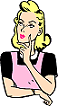 ORMy mom, says Christina, has no sense of humor  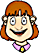 Generic Editing / Revision Checklist____ 1.	My Title has the First, Last and All Important Words Capitalized.____ 2. 	I started all sentences with CAPITAL LETTERS.____ 3.	I put the correct end punctuation mark (.  !  ?) at the end of all sentences.____ 4.	I used commas where needed.____ 5.	I wrote in paragraph form:  		____ I indented for each new paragraph.		____ Each paragraph focuses on one (1) idea (topic, time, place, person,quotation)____ 6.	I did not start a sentence with “And, So, But, Or,” unless I had a reason.  		(I was careful with “Then” and “Because” ! )____ 7.	I checked the first word of each sentence for repetition.____ 8.	I took out repeated words and or ideas; I tried different words that meant thesame thing.		(I used a Dictionaries and/or Thesaurus to double-check!)____ 9.	I used spelling strategies. (I circled “suspect words” in rough draft; It takes 5minutes...)		 (Use a Dictionaries and/or Thesaurus to double-check!____ 10. 	I used complete sentences with a subject and a predicate. 		I checked each sentence for run-ons and sentence fragments.____ 11.	My verbs agree with their subjects.  		("He likes ice cream" instead of "He like ice cream".		Finishing Touches:____ 12.	I used sentences of different lengths.  (Think: short, long, medium...)____ 13.	I included compound sentences (two complete sentences joined with a commaand a conjunction).	 Some conjunctions are:  and, but, or, so, nor, yet.		Example: I woke up early, and I saw the rising sun.____ 14.	I used strong verbs and precise nouns____ 15.	I used adjectives and adverbs to describe people, places, things, and actions indetail.6th-8th Grade Egregious Errors List* If 2 or more of the following errors are made on graded assignments/papers, the assignment will be returned ungraded to the student to be rewritten correctly.  Top 10 Errors:I is always capitalized (i)a lot  is two words (alot)they’re/their/there and you’re/yourits (possessive) , it’s (contraction)because is always written out (‘cause, b/c)good/bad/things/nice/stuff cannot be used in formal essaysnumbers ten and under need to be spelled out (5, 7, 2, 8)Capitalization of proper nouns and the beginning of all sentencesEnd punctuation is always used correctly  No text language (u, cuz, wuz, 2, ur) Other Common Errors to Look For:  to/too/twowho’s/whosecould have/should have (could of, should of)a/anthen/thancontractions should not be used in a formal essay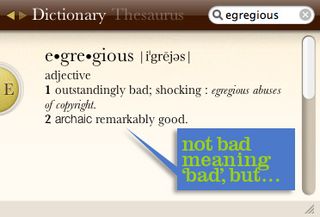 The 6 +1 Traits of Good Writing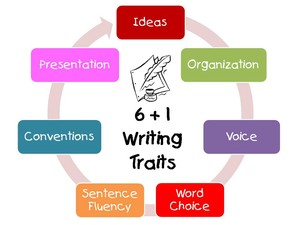 Ideas
The Ideas are the heart of the message, the content of the piece, the main theme, together with all the details that enrich and develop that theme. The ideas are strong when the message is clear, not garbled. The writer chooses details that are interesting, important, and informative–often the kinds of details the reader would not normally anticipate or predict. Successful writers do not tell readers things they already know; e.g., "It was a sunny day, and the sky was blue, the clouds were fluffy white …" They notice what others overlook, seek out the extraordinary, the unusual, the bits and pieces of life that others might not see.
  Organization
Organization is the internal structure of a piece of writing, the thread of central meaning, the pattern, so long as it fits the central idea. Organizational structure can be based on comparison-contrast, deductive logic, point-by-point analysis, development of a central theme, chronological history of an event, or any of a dozen other identifiable patterns. When the organization is strong, the piece begins meaningfully and creates in the writer a sense of anticipation that is, ultimately, systematically fulfilled. Events proceed logically; information is given to the reader in the right doses at the right times so that the reader never loses interest. Connections are strong, which is another way of saying that bridges from one idea to the next hold up. The piece closes with a sense of resolution, tying up loose ends, bringing things to closure, answering important questions while still leaving the reader something to think about.
  Voice
The Voice is the writer coming through the words, the sense that a real person is speaking to us and cares about the message. It is the heart and soul of the writing, the magic, the wit, the feeling, the life and breath. When the writer is engaged personally with the topic, he/she imparts a personal tone and flavor to the piece that is unmistakably his/hers alone. And it is that individual something–different from the mark of all other writers–that we call voice.
  Word Choice
Word Choice is the use of rich, colorful, precise language that communicates not just in a functional way, but in a way that moves and enlightens the reader. In good descriptive writing, strong word choice clarifies and expands ideas. In persuasive writing, careful word choice moves the reader to a new vision of things. Strong word choice is characterized not so much by an exceptional vocabulary that impresses the reader, but more by the skill to use everyday words well.
  Sentence Fluency
Sentence Fluency is the rhythm and flow of the language, the sound of word patterns, the way in which the writing plays to the ear, not just to the eye. How does it sound when read aloud? That's the test. Fluent writing has cadence, power, rhythm, and movement. It is free of awkward word patterns that slow the reader's progress. Sentences vary in length and style, and are so well crafted that the writer moves through the piece with ease.
  Conventions
Conventions are the mechanical correctness of the piece–spelling, grammar and usage, paragraphing (indenting at the appropriate spots), use of capitals, and punctuation. Writing that is strong in conventions has been proofread and edited with care. Handwriting and neatness are not part of this trait. Since this trait has so many pieces to it, it's almost a holistic trait within an analytic system. As you assess a piece for convention, ask yourself: "How much work would a copy editor need to do to prepare the piece for publication?" This will keep all of the elements in conventions equally in play. Conventions is the only trait where we make specific grade level accommodations.
  Presentation
Presentation combines both visual and verbal elements. It is the way we "exhibit" our message on paper. Even if our ideas, words, and sentences are vivid, precise, and well-constructed, the piece will not be inviting to read unless the guidelines of presentation are present. Think about examples of text and presentation in your environment. Which signs and billboards attract your attention? Why do you reach for one CD over another? All great writers are aware of the necessity of presentation, particularly technical writers who must include graphs, maps, and visual instructions along with their text. “PAARC- Evaluating your Sources” 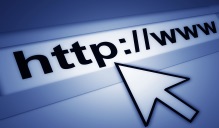 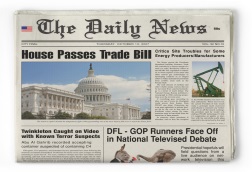 When you search for information, you’re going to find lots of it…but is it good information?  You will have to determine that for yourself, and the PAARC Test can help.  The PAARC Test is a list of questions to help you evaluate the information you find.  Different criteria will be more or less important depending on your situation or need.Purpose: The reason the information existsWhat is the purpose of the information?Do the authors/sponsors make their intentions or purpose clear?Is the information fact, opinion or propaganda?Does the point of view appear objective and impartial?Are there political, ideological, cultural, religious, institutional or personal biases?Accuracy: The reliability, truthfulness and correctness of the contentWhere does the information come from?Is the information supported by evidence?Has the information been reviewed or referred?Can you verify any of the information in another source or from personal knowledge?Does the language or tone seem unbiased and free of emotion?Are there spelling, grammar or typographical errors?Authority: The source of the informationWho is the author/publisher/source/sponsor?What are the author’s credentials or organizational affiliations?Is the author qualified to write on the topic?Is there contact information, such as a publisher or email address?Does the URL reveal anything about the author source?Examples: .com, .edu, .gov, .org, .netRelevance: The importance of the information for your needsDoes the information relate to your topic or answer your question?Who is the intended audience?Is the information at an appropriate level (i.e.: not too elementary or advanced for your needs?)Have you looked at a variety of sources before determining this is the one you will use?Would you be comfortable citing this source in your research paper?Currency: The timeliness of the informationWhen was the information published or posted?Has the information been revised or updated?Does your topic require current information, or will older sources work as well?Are the links functional?Documentation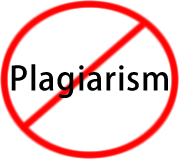 A: Plagiarism:  “the act of using someone else’s words, ideas, or work and pretending they are your own, without stating where they came from.”  (Longman Advanced American Dictionary, p.1096)  Often Plagiarism is unintentional, therefore be very careful when using informational text in your written assignments!  Plagiarism is a serious scholarly offense and should be avoided at all costs.  Three or more “important” words copied consecutively will be considered plagiarism.	Example of Plagiarism: The Roman world was generally peaceful and prosperous.				(copied text from History Alive without quotation marks.)	 B: Citing:  “Giving the exact words of something that has been written in order to support an opinion or prove an idea; to “quote” something.”  (Longman Advanced American Dictionary p.238)When you choose to write a sentence word for word (in your notes or published pieces) you must:	a. Put quotation marks around the sentence	b. Include the author’s last name or title of publishing along with the pagenumber inside of parentheses.		i. Example:  “When the Revolution began both sides adopted the same 				military strategy, or overall plan for winning the war.” (Hart 93)C:  Quotations: “Words from a book, poem etc. that you repeat in your own speech or piece of writing.”  (Longman Advanced American Dictionary p.1181) The use of quotations from both primary and secondary sources is an effective writing tool when done properly.  Quote only phrases or lines that are particularly interesting or relevant to your argument.  Use quotes only to support or emphasize your own ideas.Over-quoting is boring and can influence your reader to believe that you haven’t done your own thinking.MLA Guidelines, Format, and CitationGeneral Guidelines:Type your paper on a computer and print it out on standard, white 8.5 x 11-inch paper.Double-space the text of your paperCenter your title. (use Center Justification)  Do NOT underline, italicize, bold, or make your title larger.Use Times New Roman.  The font size should be 12 pt.Set the margins of your document to 1 inch on all sides. Indent the first line of paragraphs one half-inch from the left margin. MLA recommends that you use the Tab key as opposed to pushing the Space Bar five times.Create a Header in the Upper Left-hand Corner.  List your first and last name, your teacher’s names, the class title, and date (number month year) i.e. 30 August 2013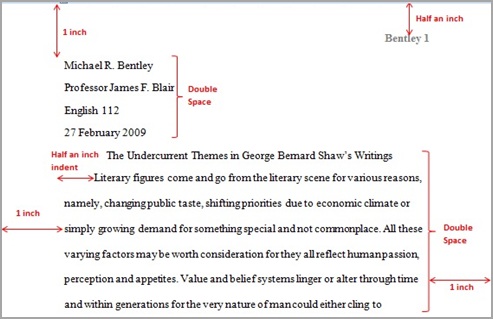 Citation: (For more information, see http://owl.english.purdue.edu/owl/resource or other current MLA print or web resources.)Basic rules:Begin your Works Cited page on a separate page at the end of your research paper. All entries in the Works Cited page must correspond to the works cited in your main text.  It should have the same one-inch margins and last name, page number header as the rest of your paper.Label the page Works Cited (do not italicize the words Works Cited or put them in quotation marks) and center the words Works Cited at the top of the page.Double space all citations, but do not skip spaces between entries.Indent the second and subsequent lines of citations by 0.5 inches to create a hanging indent.List page numbers of sources efficiently, when needed. If you refer to a journal article that appeared on pages 225 through 250, list the page numbers on your Works Cited page as 225-50. Note that MLA style uses a hyphen in a span of pages.Use italics (instead of underlining) for titles of larger works (books, magazines) and quotation marks for titles of shorter works (poems, articles)Capitalize each word in the titles of articles, books, etc, but do not capitalize articles (the, an), prepositions, or conjunctions unless one is the first word of the title or subtitle: Gone with the Wind, The Art of War, There Is Nothing Left to Lose.Entries are listed alphabetically by the author's last name (or, for entire edited collections, editor names). Author names are written last name first; middle names or middle initials follow the first name.Books:Last name, First name.  Title of Book.  City: Publisher, Copyright year.  Medium. “Last name, First name” refers to the author of the work.Cite the Publisher’s name that appears on the title pageTo locate the copyright year look for the symbol ©.Medium refers to Print, Film, or Web Based Source.One author:Collins, Suzanne.  The Hunger Games.  New York: Scholastic, 2008.  Print.Two or Three Authors:Lorenz, Ralph and Jacqueline Mitton.  Titan Unveiled: Saturn’s Mysterious Moon Explored.Princeton: Princeton UP, 2008.  Print.Journals and Periodicals in Print Form:Last name, First name.  “Article Title.”  Newspaper/Magazine Title Date of Publication: pagenumbers, Medium. Newspaper Article:Trejos, Nancy.  “Credit Card Restrictions Close to Enactment.”  Washington Post 20 May 2009.A1+. Print.Magazine Article:Bourne, Joel K., Jr.  “The End of Plenty.”  National Geographic June 2009:26-59.  Print.Periodical Publication in an Online Database:Magazine/Newspaper:Last name, First name.  “Article Title.”  Title of Magazine or Newspaper Date of Publication:page numbers.  Medium.  Date of Access. <URL>If there is no page number, write: n pg.Benefield, Kerry.  “Sonoma Valley High Tightens Dress Code.”  The Press Democrat 20 August2008: n pg.  Web-Based.  15 November 2012.  www.pressdemocrat.comWeb-Based Sources:Author/Editor/Compiler.  “Title of Work.” Title of Overall Website.  Version or edition.Publisher or sponsor of site, Date of publication.  Medium.  Date of access.  <URL>Spinks, Sarah.  “Inside the Teenage Brain: Adolescents and Sleep.”  Frontline.  PBS, 2010.Web-based.  5 March 2010.  <http: www.pbs.org/wghb/pages/frontline/shows/teenbrain/from/sleep.html>“Roman Empire.”  World History: Ancient and Medieval Eras.  ABC-CLIO,  2010.  Web-based.3 March 2010. http://www.ancienthistory.abc-clio.com Films or Video Recordings:Title of Film.  Director.  Distributor, Year of release.  Medium.Dead Poet’s Society.  Dir. Peter Weir.  Touchstone, 2006.  Film.(SAMPLE WORKS CITED BELOW)Works Cited"Blueprint Lays Out Clear Path for Climate Action." Environmental Defense Fund. Environmental Defense Fund, 8 May 2007. Web.  24 May 2009.Clinton, Bill. Interview by Andrew C. Revkin. “Clinton on Climate Change.” New York Times. New York Times, May 2007. Web. 25 May 2009.Ebert, Roger. "An Inconvenient Truth." Rev. of An Inconvenient Truth, Dir. Davis Guggenheim. rogerebert.com. Sun-Times News Group, 2 June 2006. Web. 24 May 2009.GlobalWarming.org. Cooler Heads Coalition, 2007. Web. 24 May 2009.An Inconvenient Truth. Dir. Davis Guggenheim. Perf. Al Gore, Billy West. Paramount, 2006. DVD.Shulte, Bret. "Putting a Price on Pollution." Usnews.com. US News & World Rept., 6 May 2007. Web. 24 May 2009.additionallyafterafterwardsalsoalwaysas soonbeforeearliereventuallyfinallyfirstin additionin conclusionlastlatermeanwhilenextnext weeknot long afternowprecedingprior tosecondsoonthento concludetomorrowuntilwhenwhileaboveadjacent toamongbehindbelowbeyondfartherin frontin the middlelowestnearbynearestnext toon the lefton the rightoppositeoutsidethere under underneathalsoas thoughas well asby comparisoncompared to either…orin addition toin the same waylike likewiseneither…noroutsidesimilarlythanalthoughas opposed to butby contrastconverselydespiteeithereven thoughhoweverif in spite of insteadneitherneverthelessrather thanstillaccordinglyas a consequenceas a resultbecausebecause of brought aboutconsequentlydue tofor this reasongive rise to if…thenmade possibleobviouslyowing to sincesothereforethis results in thusadditionallyagainalsoandanotherbesidesfinallyfirstfurtherfurthermorein additioninitiallylastnextsumming upto beginall this meansin briefin other wordsto closeto finishto repeatto summarizea few of these areespecially for examplein particularnotablyspecifically absolutelybasicallycertainessentiallyin factindeedof coursepositivelysurelyunquestionablybestbetterchoiceequallyfirstgreatestleast significant least importantmainlymore importantmost importantmost significantprimesecondstrongestthirdweakestfrom my point of viewI (dis)agree withI believeI maintain thatI question whetherIn my opinionit is my beliefit seems to me thataboveas I have notedas one can seefor the reasonsin any casein any eventin brief in other words in shortin summationobviouslyon the wholeto be sureto sum upundoubtedlyunquestionablywithout a doubtagainalsobesidesequally importantfinallyfirstfurtherfurthermorein additionin the first placelastlikewisemoreovernextsecondsimilarlythirdas evidencefor examplefor instancein factin support of thisalthough you feelarguebuteven thoughhoweverI doubtI questionI realize youI understand youit may be that youlet me explainmaintainneverthelesson the contrary on the other handsome people believe stateyetyour idea deserves some merit